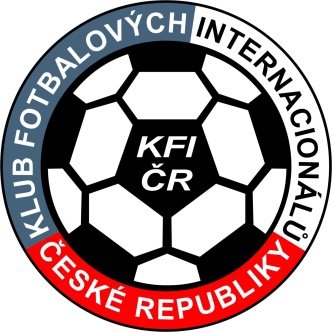 Termíny 2016Pá	10.6.	18,00	Spartak StrašiceSo 	18.6.	14,00	Spartak ZEZ Rychnov nad NisouNe	19.6.	14,00   TJ LovečkoviceSo	25.6.	16,00	TJ Jistebník So 	 2.7.	16,00	FK Avízo Město AlbrechticeÚt	 5.7.	18,00	Slavoj Velký ValtínovSo	 9.7.	16,00	SK Horní Staré Město (Trutnov)Ne	10.7.	16,00	SK Klatovy 1898So 	16.7.	15,30	SK Řetězárna Česká VesSo	23.7.	18,00	FK MutěniceSo	30.7.	16,00	Sokol ChomýžSo	 6.8.	16,30	SK Petrov - SobotínSo	13.8.	16,00	SK Bělá pod BezdězemSo	20.8.	17,00	SK Dobřichov (Kolín)So	10.12.	11,00 	Utkání internacionálů Východ- Západ na Julisce